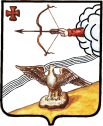 АДМИНИСТРАЦИЯ ОРЛОВСКОГО РАЙОНАКИРОВСКОЙ ОБЛАСТИПОСТАНОВЛЕНИЕ09.04.2020									№ 194-пг. ОрловО внесении изменений в постановление администрации Орловского района Кировской области от 26.03.2020 № 170-В связи с предупреждением распространения коронавирусной инфекции (COVID-19) и в целях принятия необходимых организационно-распорядительных мер на территории  Орловского района, администрация Орловского района ПОСТАНОВЛЯЕТ:     1. Внести в постановление администрации Орловского района Кировской области от 26.03.2020 № 170-п «О неотложных мерах по предупреждению распространения коронавирусной инфекции (COVID-19)» следующие изменения:1.1.     Приложение № 1 постановления «Состав оперативного штаба Орловского района по предупреждению распространения коронавирусной инфекции (COVID-19)» изложить в новой редакции согласно приложению.2. Опубликовать настоящее постановление в Информационном бюллетене органов местного самоуправления муниципального образования Орловский муниципальный район Кировской области.3. Постановление вступает в силу с момента опубликования.Глава администрацииОрловского района 	   С.С. ЦелищевПриложениеУтвержден постановлениемадминистрации Орловского районаот 09.04.2020 № 194-пСОСТАВоперативного штаба Орловского района по
предупреждению распространения коронавирусной инфекции(COVID-19)ЦЕЛИЩЕВСергей Сергеевич- глава Орловского района, председатель оперативного Штаба;АШИХМИНАТатьяна ивановна- заместитель главы администрации Орловского района, заведующая отделом культуры и социальной работы, заместитель председателя оперативного Штаба;АБОТУРОВ АНДРЕЙ ВАЛЕНТИНОВИЧ- первый заместитель главы администрации Орловского районаЧлены Штаба:БУРКОВАТатьяна Геннадьевна                                                                                           - главный врач  КОГБУЗ «Орловская ЦРБ»   (по согласованию)БЕРЕСНЕВА Елена Валерьевна- заместитель директора – начальник отдела КОГАУ СО «МКЦСОН в Котельничском районе» Орловский отдел социального обслуживания населенияИГНАТОВАлексей Иванович- заведующий сектором ГО и ЧС администрации Орловского районаЛАПТЕВА Надежда Климентьевна- заместитель главы администрации Орловского района, начальник финансового управленияПОПУЛЬКИНСергей  Николаевич- глава администрации Орловского городского поселения (по согласованию)СУЧКОВА Мария Павловна- начальник управления образования Орловского районаФЕДЯЕВАИрина Николаевна- начальник территориального отдела Управления Роспотребнадзора по Кировской области в Котельничском районе (по согласованию)ФОКИНАЛариса Валерьевна- глава администрации Орловского сельского поселения (по согласованию)ШАЛАГИНОВЮрий Анатольевич- начальник отделения полиции «Орловское» МО МВД  России «Юрьянский»